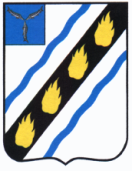 АДМИНИСТРАЦИЯ              
ПУШКИНСКОГО МУНИЦИПАЛЬНОГО ОБРАЗОВАНИЯ СОВЕТСКОГО МУНИЦИПАЛЬНОГО РАЙОНА САРАТОВСКОЙ ОБЛАСТИПОСТАНОВЛЕНИЕот  15.10.2021  № 121р.п. ПушкиноОб утверждении перечня должностных лиц администрации Пушкинского муниципального образования уполномоченных на осуществление муниципального контроля на автомобильном транспорте, городском наземном электрическом транспорте и в дорожном хозяйстве в границах Пушкинского муниципального образования         В соответствии с решением Совета депутатов Пушкинского муниципального образования от 24.09.2021  № 210 «Об утверждении Положения о муниципальном контроле на автомобильном транспорте, городском наземном электрическом транспорте и в дорожном хозяйстве в границах Пушкинского муниципального образования» и руководствуясь Уставом Пушкинского муниципального образования, администрация Пушкинского муниципального образования Советского муниципального района ПОСТАНОВЛЯЕТ:1. Определить администрацию Пушкинского  муниципального образования Советского муниципального района Саратовской области,    уполномоченным на осуществление муниципального контроля на автомобильном транспорте, городском наземном электрическом транспорте и в дорожном хозяйстве в границах Пушкинского муниципального образования. 2. Утвердить перечень должностных лиц администрации Пушкинского муниципального образования, уполномоченных на осуществление муниципального контроля на автомобильном транспорте, городском наземном электрическом транспорте и в дорожном хозяйстве в границах Пушкинского муниципального образования (прилагается).3.  Ведущему специалисту администрации Пушкинского муниципального образования Карповой И.В. разместить настоящее постановление на официальном сайте администрации Пушкинского муниципального образования в информационно-коммуникационной сети «Интернет» в разделе «Администрация-Муниципальный контроль-Дорожный контроль».4. Настоящее постановление вступает в силу с момента его подписания.Глава администрации Пушкинскогомуниципального образования	Н.И. ПавленкоПеречень должностных лиц администрации Пушкинского муниципального образования, уполномоченных на осуществление муниципального контроля на автомобильном транспорте, городском наземном электрическом транспорте и в дорожном хозяйстве в границах Пушкинского муниципального образования1. Главный специалист администрации Пушкинского муниципального образования2.  Ведущий  специалист администрации Пушкинского муниципального образованияВерно:Главный специалист администрации	Т.И. КолосоваПриложение к постановлению администрации Пушкинского муниципального образованияот 15.10.2021 № 121